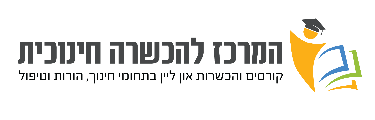 לוח חזון / השראהלוח חזון, או לוח השראה, הם לוחות בהם אנחנו יוצרים קולאז של תמונות, איורים, צבעים ומילים שמביעים את מה שאנחנו רוצים, מרגישים, מייחלים ואוהבים.יצירת לוח חזון הוא תהליך המצריך חשיבה והתבוננות מקדימה על הדברים שאנחנו רוצים וחולמים עליהם, על הדברים שמעוררים בנו השראה.אפשר ליצור לוח חזון פיזי. לקחת קרטון ביצוע גדול, ערמה של מגזינים, מספריים ודבק. ניתן גם ליצור לוח חזון דיגיטלי.כדאי לשים את הלוח במקום נגיש כך שאפשר להביט בו מידי פעם, ולקבל ממנו את ההשראה במשך היומיום.בלוח חזון אישי נתייחס לכל התחומים שחשובים לנו: אהבה, משפחה, פרנסה, בריאות, חברים, לימודים וכו'.לוח השראה הוא לוח שאוסף מילים ותמונות של ערכים שחשובים לכם.בלוח נשלב גם חזון אישי, משפטי העצמה, ערכים אישיים וגם מטרה גדולה ומטרה קטנה יותר שאני שואף אליה.יצירת קולאז ללוח חזון אישי של הלומד, הוא חוויה מצמיחה, ניתן להקדיש למשימה 2 שעורים מרוכזים או לשלב בשעורים הקיימים תוך כדי מתן משימות להמשך עבודה בבית.זיהוי הכוחות המוטיבציונים המניעים את התלמיד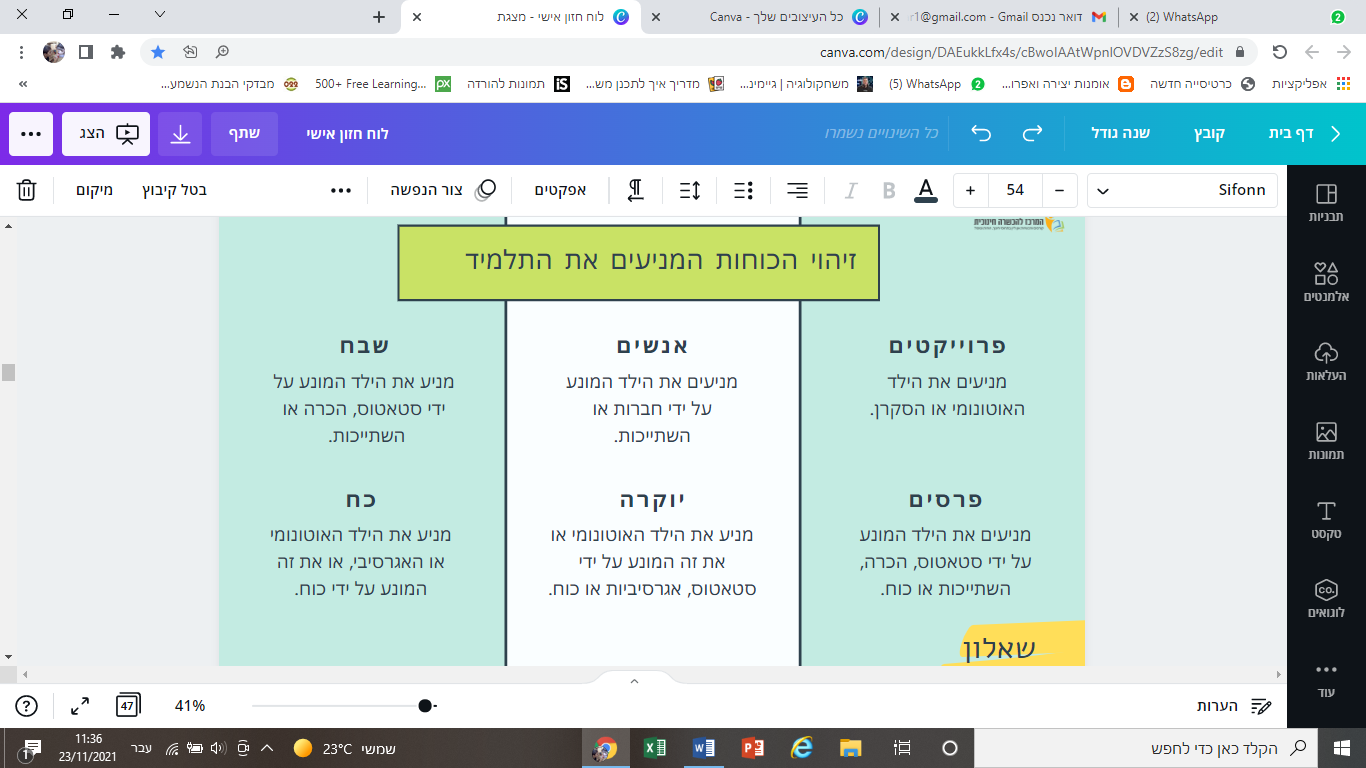 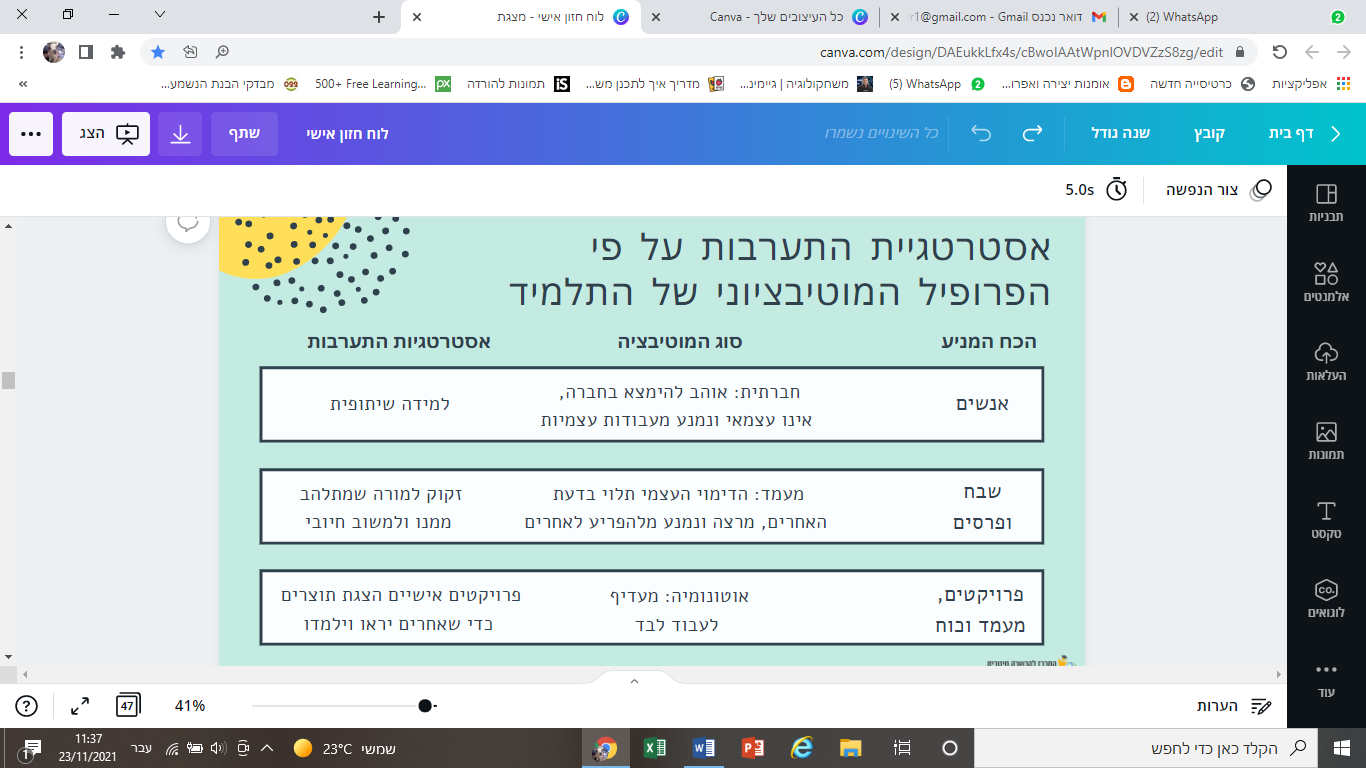 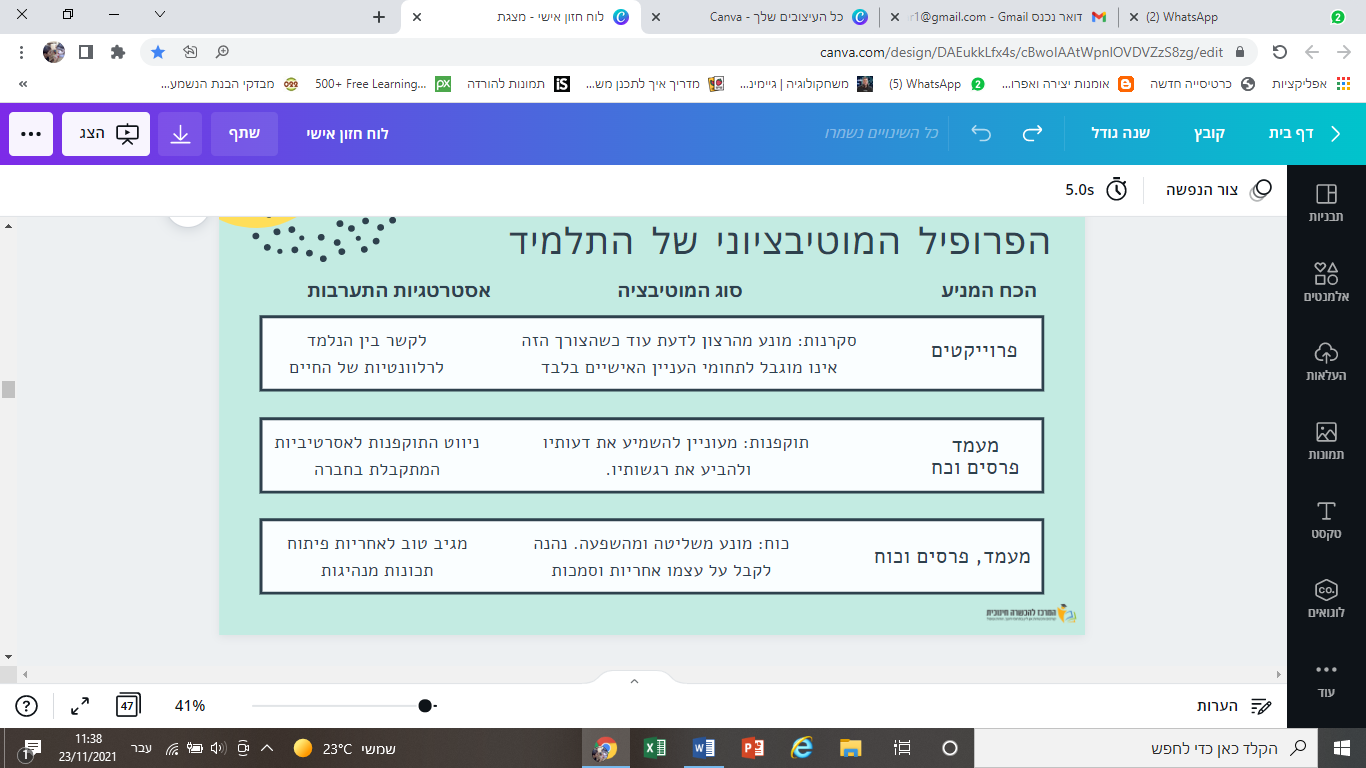 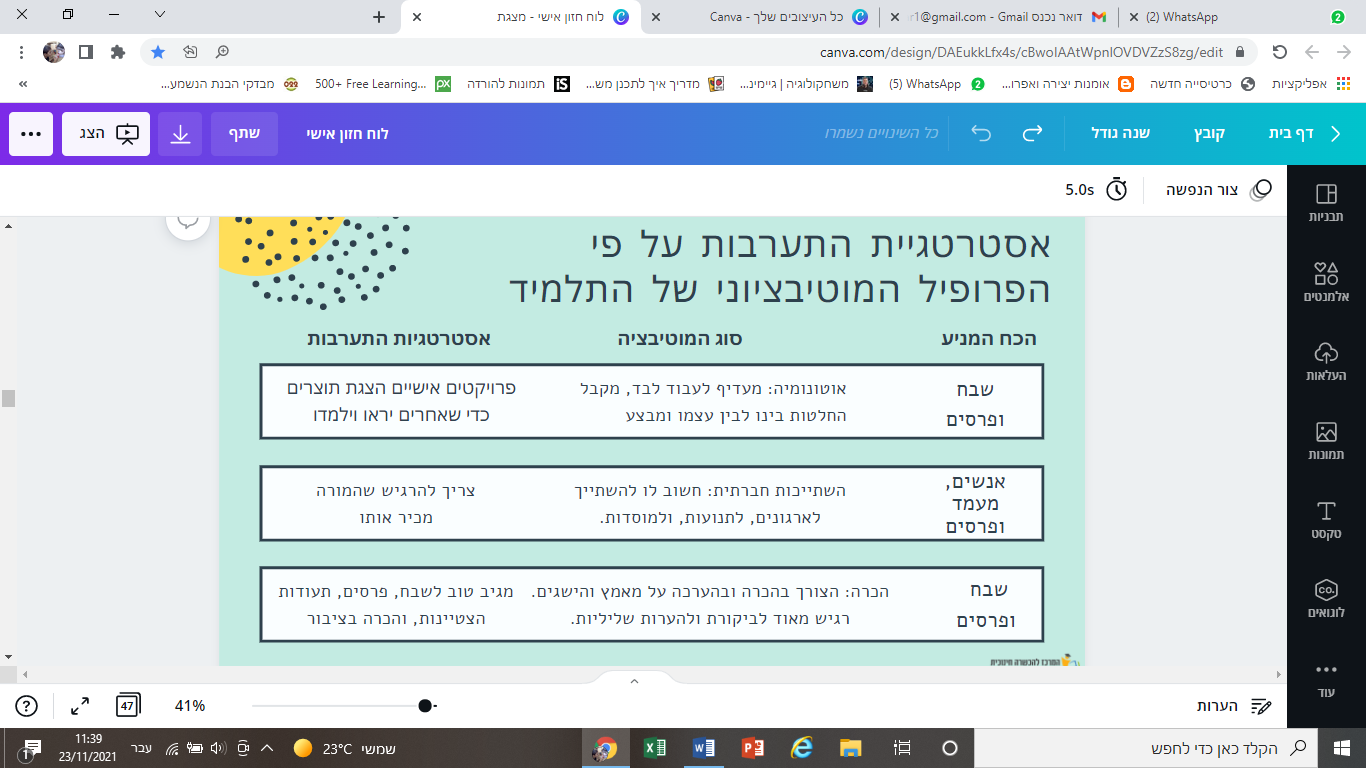 כיצד לשפר דימוי עצמי נמוך אצל ילדים?צרו הזדמנויות להצלחה - תנו לילד להתנסות במגוון פעילויות ותחומים אשר יאפשרו לו לגלות תחומי יכולת וכישורים. חזקו את החזק .התייחסו לילד כאל אדם בעל יכולת תרומה - תנו לילד להשתתף במשימות ולעזור לכם ותתפלאו לגלות שגם אם הוא מקטר ברגע הראשון - דימויו העצמי נתרם מהתחושה שהוא תורם ובעל יכולת.נטרלו מסרים מזיקים - אמנם אינכם יכולים למנוע מהילד להיחשף למסרים המעודדים פרפקציוניזם ומושלמות, אך אתם יכולים לתווך עבורו מסרים אלו ולהזכיר לו ש"כולם מפסידים לפעמים".הגיבו באופן מאוזן לכישלונות ומגבלות - תגובה מאוזנת אשר מעבירה לילד מסר שהוא אהוב ומוערך למרות קשייו יכולה להפוך חוויה של קושי וכישלון למשמעותית לביסוס דימוי עצמי חיובי לא פחות משבח על הצלחה.היו מודל מאוזן - נסו להוות מודל מאוזן ואפשרו לילד להיחשף הן להנאתכם והצלחותיכם והן לקשיים שלכם, וכך תאפשרו לו להפנים גם דימוי עצמי מאוזן.תנו פידבק נדיב - שבחו את הילד על הישגים והצלחות. חיבוק חם, התפעלות כנה מרעיון של הילד או צחוק מתגלגל מבדיחה שלו הם לפעמים החיסון הטוב ביותר מפני ערעור של הדימוי העצמי.מעגל הערכים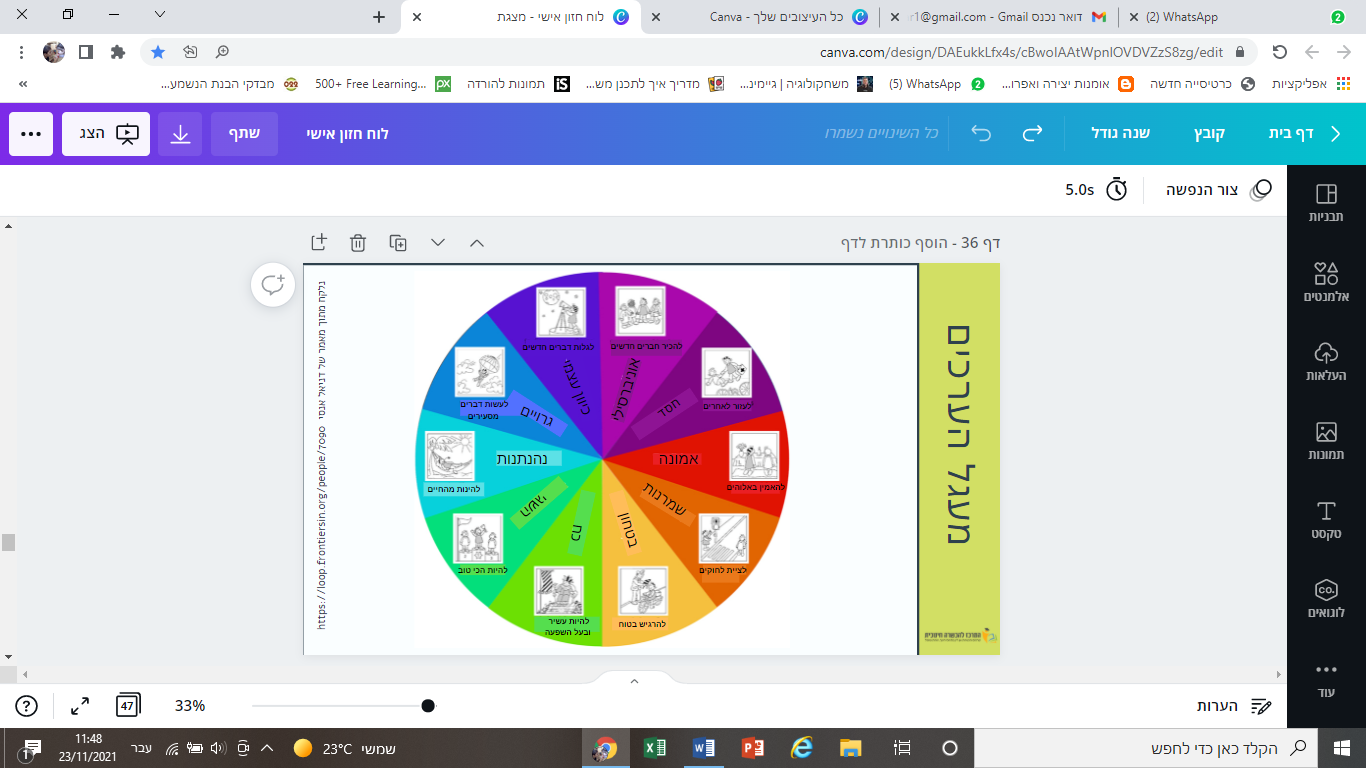 דגשים חשוביםאפשרו לילד לעצב את הלוח לפי טעמו האישי.חשפו את הילד למגוון רחב של חומרים, תמונות, צבעים, מדבקות והפכו את העשייה לחוויה.אל תלחצו, אם הילד לא מעוניין ליצור לוח ניתן לעבוד על המטרות, הייחודיות שבו גם בתוך השיעור במסגרת הזמן.הלוח הוא אישי, אל תצלמו גם לא להורים לפני שביקשתם את רשותו של הילד לכך.המטרות הקטנות בדרך למטרה הגדולה מאוד חשובות כל צעד קטן בהתקדמות מגביר את המוטיבציה הפנימית וההנעה הפנימית. תחושת המסוגלות של הילד משתפרת מצעד לצעד והוא נהיה "רעב" לעוד מבלי שלוחצים עליו אלא מתוכו.לעולם לא נשווה לאת הילד להישגים של אחרים אבל מומלץ להשוות להישגים שלו עצמו בעבר וכך לראות את מגמת העליה והשיפור.